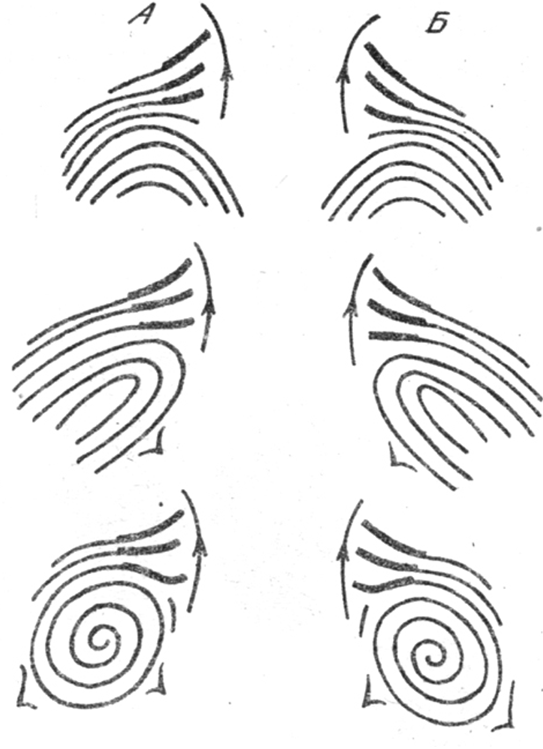 Схематичне зображення відносного направлення папілярних ліній зовнішнього потоку в слідах великого пальцяА – ліва рука;  Б – права рука; 